Publicado en Barcelona el 20/04/2017 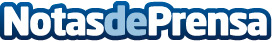 Hotel Reding Croma y Martini juntos en el evento exclusivo de presentación de ‘Riserva Speciale’ Los amantes del vermú tienen un nuevo punto de encuentro en el centro de BarcelonaDatos de contacto:e-deon.netComunicación · Diseño · Marketing931929647Nota de prensa publicada en: https://www.notasdeprensa.es/hotel-reding-croma-y-martini-juntos-en-el Categorias: Gastronomía Cataluña Turismo Restauración http://www.notasdeprensa.es